12 апреля 2019 года мероприятие посвященное  Дню космонавтики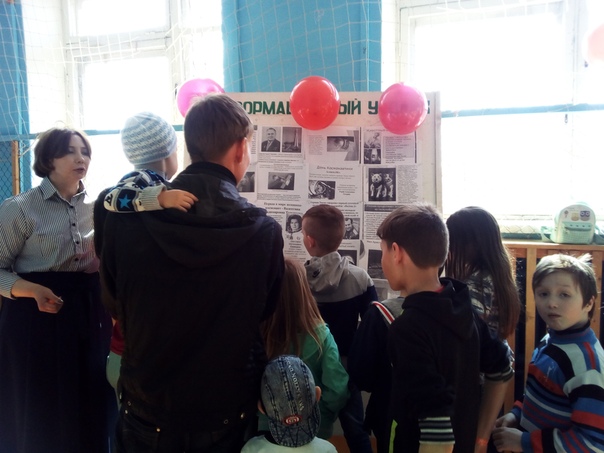 